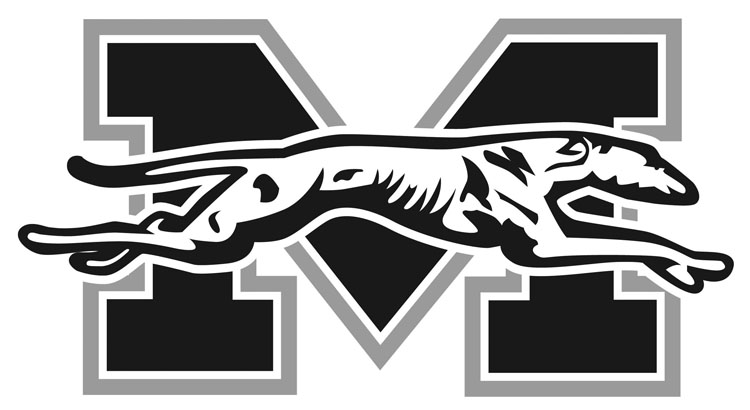 Revised, November 4, 20162016-17 MORAVIAN COLLEGEMEN’S BASKETBALL ROSTERNO	NAME	YR	POS	HT	WT	HOMETOWN/HIGH SCHOOL0	John Hargraves	Fr.	F	6-4	216	Philadelphia, Pa./Monsignor Bonner & Archbishop Prendergas1	Khalil Rhett	Jr.	G	6-2	180	Merchantville , N.J./Pennsauken2	Sean Hanna	Sr.	G	6-0	170	Philadelphia, Pa./Father Judge3	Will Brazukas	So.	G	5-11	160	Philadelphia, Pa./Father Judge4	Tom Cicalese	Sr.	G	5-11	165	Fords, N.J./St. Josephs5	Oneil Holder	So.	F	6-5	185	East Stroudsburg, Pa./East Stroudsburg South10	Mike Martino	Fr.	G	5-10	165	Roseto, Pa./Bangor11	Jimmy Murray	So.	G	6-0	160	Plymouth Meeting, Pa./Plymouth Whitemarsh12	Elijah Davis	Fr.	G	6-0	170	Ewing, N.J./South Hunterdon13	Tyron Brown	Fr.	G	5-10	165	Harrisburg, Pa./Milton Hershey School15	Nicholas Casazza	So.	G	5-11	160	Honesdale, Pa./Honesdale20	C.J. Barnes	Fr.	G	6-3	175	Egg Harbor Township, N.J./Holy Spirit21	Jake McGee	So.	G	6-1	190	Broomall, Pa./Marple Newtown22	Isaiah Jennings	Sr.	G	6-0	175	Montclair, N.J./Montclair24	Brandon McGuire	Sr.	F	6-4	185	Philadelphia, Pa./Father Judge30	Matt Cardonne	Jr.	G	6-0	180	Branchburg, N.J./Somerville32	Addis Ralph	Fr.	C	6-6	190	East Brunswick, N.J./East BrunswickHead Coach: Justin Potts (2nd season, 11-14)
Assistant Coaches: Ricky Hernandez, Steve Weiler
Captains: Isaiah Jennings, Brandon McGuire, Sean Hanna